………………………………...........(miejscowość i data)	...................................................	              (nazwisko i imię)...................................................		(adres)......................................................................................................		(pesel)PEŁNOMOCNICTWOUpoważniam do:- wymeldowania na pobyt czasowy z lokalu położonego w: adres:..............................................................................................................................................mnie oraz .................................................................................................................................................................................................................................................................................................(niepełnoletnie dzieci)Nazwa kraju i zamierzony okres pobytu, do którego osoba zgłasza wyjazd:Kraj: ...............................................................................................................................................od..................................... do...............................................................................................................................................................................................(imię i nazwisko pełnomocnika – stopień pokrewieństwa)..........................................................................................................................................................(seria i numer dokumentu stwierdzającego tożsamość)..........................................................................................................................................................(adres zameldowania)...................................................(podpis)		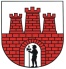 Urząd Miejski w SulejowieBiuro Obsługi Mieszkańców  ul. Konecka 42,  97-330 Sulejów   tel. 44 6102 509PEŁNOMOCNICTWOPEŁNOMOCNICTWOPEŁNOMOCNICTWO